ЛЕКЦИЯ «ПСИХОКОРРЕКЦИЯ КАК НАПРАВЛЕНИЕ ДЕЯТЕЛЬНОСТИ ПСИХОЛОГА ОБРАЗОВАНИЯ»ПСИХОЛОГИЧЕСКАЯ КОРРЕКЦИЯПсихологическая коррекция — важное и ответственное направление практической деятельности психолога. Оно предполагает обоснованное воздействие на дискретные характеристики внутреннего мира человека. Психолог имеет дело с конкретными проявлениями желаний, переживаний познавательных процессов и действий человека.Под психологической коррекцией понимается деятельность психолога по исправлению особенностей психического развития, не соответствующих оптимальной модели.В работе психолога образования коррекция характеризуется как совокупность психолого-педагогических воздействий, направленных либо на исправление, либо на профилактику недостатков и отклонений в развитии ребенка. Тем самым постулируется взаимосвязь двух форм коррекционной работы с детьми: симптоматическая, направленная на отдельные отклонения в развитии, и этиологическая, направленная на источники и причины этих отклонений.Следует дифференцировать коррекцию нормального и аномального развития. Первая осуществляется психологом, а вторая — патопсихологом, дефектологом, психиатром и психоневрологом. Психолог осуществляет коррекцию нормального развития в случаях его временной задержки, социально-педагогической запущенности и других девиаций, вызванных социально-психологическими и педагогическими причинами.Психолог, занимающийся коррекцией, работает по схеме: что есть; что должно быть; что надо сделать, чтобы было должное. Чтобы ответить на эти вопросы, психолог должен определить норму психического развития. Выделяют три уровня анализа этой категории: нейропсихологический, обще психологический и возрастно-психологический. На нейропсихологическом уровне анализа психолог делает заключение о мозговой организации исследуемого явления. Такой вывод ему помогут сделать знания о функциональной организации мозга, об основных принципах локализации психических функций и локальных поражений мозга.Общепсихологический анализ содержания нормы психического развития предполагает использование данных об основных закономерностях и механизмах функционирования психики.Возрастно-психологический уровень анализа позволяет конкретизировать полученные данные применительно к возрасту и индивидуализировать их в применении к конкретной личности.Когда определены нормы анализируемого явления, психолог может решать вопросы коррекции. Например, ребенок имеет плохую память. Как ее улучшить? Можно это сделать, ориентируясь на норму (тогда коррекция будет опираться на общие психологические закономерности и универсальные техники) или выбрать путь, ориентированный на индивидуальные возможности ребенка, используя индивидуализированные программы коррекции.В зарубежной психологии подходы к проблеме коррекции психического развития ребенка можно условно разделить на две большие группы: психодинамический и поведенческий. Критерием для такого деления является ориентация на ту или иную парадигму определения предмета психологии — сознание или поведение. Специфика определения предмета психологии влияет на формулирование целей, определение стратегии, тактики и методов коррекционной работы.В рамках психодинамического подхода выделяются игротерапия,  арттерапия, а также детский психоанализ (А. Фрейд).Поведенческий подход связан с формированием у ребенка оптимальных моделей адаптивного поведения и поведенческих навыков путем научения (жетонная программа), развития исполнительской компетентности (тренинг поведения), модификации поведения через изменение образа мыслей (когнитивная терапия), развитие саморегуляции (скилл-терапия).В отечественной психологической школе сформировался деятельностный подход, в рамках которого коррекция рассматривается как организация специального обучения деятельности, когда ребенок овладевает психологическими средствами, позволяющими на новом уровне осуществлять контроль и управление внутренней и внешней активности. Психологическим механизмом психокоррекции является интериоризация (Л.С. Выготский, А.Р. Лурия, П.Я. Гальперин). В рамках этого направления была разработана методика планомерного формирования деятельности, игровая коррекция поведения и психогимнастика для детей.Выбор целей и направленности коррекции, т.е. стратегия ее осуществления, определяется тремя основными принципами: принципом нормативности развития, принципом «сверху вниз» и принципом системности развития психической деятельности. Тактика коррекционнои работы, т.е. выбор средств и способов достижения поставленных целей, вытекает из так называемого деятельностного принципа коррекции.Принцип нормативности развития учета основных закономерностей психического развития, значения последовательных стадий развития для формирования личности ребенка. Этот принцип постулирует существование некоторой «возрастной нормы» развития, своеобразного эталона возраста.Принцип «сверху вниз» требует поставить в центр внимания психолога «завтрашний день развития» ребенка, а в качестве основного содержания коррекционнои работы считать создание зоны ближайшего развития личности. Исходя из этого, коррекция должна строиться как целенаправленное формирование психологических новообразований, составляющих сущностную характеристику возраста; носить опережающий предвосхищающий характер.Принцип системности развития психики обусловливает необходимость учета сложного системного характера психического развития в онтогенезе.Деятельностный принцип коррекции задает направление коррекционной работы через организацию соответствующих видов деятельности ребенка и формирование обобщенных способов его ориентировки в различных отношениях. Такое формирование должно осуществляться путем организации деятельности ребенка, предполагающей, в свою очередь, целенаправленное изменение социальной ситуации его развития.Коррекционная работа должна строиться не как простая тренировка умений и навыков, не как отдельные упражнения по совершенствованию психической деятельности, акак целостная осмысленная деятельность ребенка, органически вписывающаяся в систему его повседневных жизненных отношений (Бурменская Т.В., Карабанова О Л Лидере А.Г., 1990). СОДЕРЖАНИЕ И МЕТОДЫ ПСИХОКОРРЕКЦИОННОЙ РАБОТЫВыбор методов психокоррекционной работы обусловлен состоянием объекта коррекции, а также состоянием предмета коррекции.Объекты психокоррекции — это отдельные сферы личности, подвергающиеся изменениям, а предмет коррекции — та психическая реальность, на которую направлено психокоррекционное воздействие. Например, объектом коррекции являются нарушения поведения ребенка, а предметы коррекции в зависимости от жалобы могут быть самые разнообразные: образ «Я», отношение к учителю, мотивация учения и др.Условно можно выделить следующие группы методоь (Гройсман А.Л., 1987):По физиологическому статусу мозгаБодрствование.     ,                                                                                                                                                                                        Тормоз.Разъяснение.                                                                                                                                                                                                                                                                Самогипноз.Убеждение.                                                                                                                                                                                                                                                                              Внушение в предсонном состоянии (трансе).Авторитетное внушение (директивная коррекция). Внушение в просоночном состоянии. Внушение во сне (парадоксальная фаза).Внушение в гипнотическом и наркотическом состоянии с использованием аппаратурных методик. По биологическому гомеостазуДля нормального состояния.Для стрессового состояния.По характеру и направленности воздействияРазвивающие.                                                                                                                                                                                                                                                   Дезактуализирующие.Седативные.                                                                                                                                                                                                                                                                   Активизирующие.                                                                                                                                                                                                       Мобилизующие.По преимущественному воздействию на психические процессыИматотренинг (воображение).Ментальный тренинг (мышление).Эмоционально-волевая тренировка (эмоции, волн).По числу участниковГрупповые (для марко-, микро-, медиогрупп).                                                                                                                                                                                              Индивидуальные.По принципу воздействияГетерогенные (на других). Аутогенные (на себя).По использованию средств искусстваИзотерапия.Библиотерапия.Музыкотерапия.Танцевальная терапия.По сведениям Г.В. Бурменской, О.А. Карабановой и А.Г. Лидерса, максимальное число обращений к психологу падает на дошкольный и младший школьный возраст (80%). Содержание коррекционной работы связывается с наиболее типичными трудностями детей, среди которых можно выделить:—                 несоответствие уровня психического (умственного) развития ребенка возрастной норме;—         неготовность к школьному обучению; неуспеваемость: низкая познавательная и учебная мотивации;—         негативные тенденции личностного развития; коммуникативные проблемы;—          неорганизованность поведения, низкий уровень произвольной регуляции;—        эмоциональные нарушения поведения;—          дезадаптация в детском саду, школе, семье. Соответственно обнаруженным трудностям предлагаютсяпути психокоррекции:Коррекция умственного развитияРазвитие сенсорных способностей.Развитие наглядно-образного (наглядно -действенного) мышления.Развитие начальных функций произвольного внимания и памяти.Развитие речи (в рамках логопедической помощи). Развитие познавательной мотивации.Коррекция готовности ребенка к обучениюКоррекция внутренней позиции ребенка.Формирование общей успеваемости (положительная мотивация, познавательные процессы, самоконтроль, самооценка).Коррекция мелкой моторики и пространственной ориентации (письмо).Речевая коррекция (чтение).Коррекция исходных представлений о количестве, величине и т.п. (математика).Коррекция поведенияБлок I — мотивационный: неумение выделить, осознать, принять и выдержать цель действия.Блок II — операционно-регулятивный: неумение планировать пути достижения цели как по содержанию, так и во времени; неумение контролировать действия и вносить коррекции по ходу его выполнения.Способы коррекцииБлок I (целеполагание)Четкое выделение цели, принятие и осознание ее ребенком в виде образца-продукта.Удержание образца «на виду».Выделение поэтапных подцелей.Обеспечение достижения цели и одобрения успеха.Перенос успеха на самостоятельное поведение.Перенос произвольной регуляции на фрустрирующую ситуацию.Блок II (планирование и контроль)Совместное со взрослым планирование содержания и последовательности операций по достижению цели.Предметное и знаковое моделирование пути действия.Овладение различными способами планирования (готовая схема, моделирование, план-схема).Распределение функций в кооперативных формах деятельности.Формирование мотиваиионной готовности к деятельности.Формирование действий самооценки и контроля через исключение возможности незавершенных действий; введение режима с небольшим количеством требований; последовательную передачу функций планирования контроля и оценки ребенку.Коррекция личностного развития1.          Коммуникативные проблемы (трудности общения) в семье: с родителями, родственниками и вне семьи: со сверстниками, воспитателями, учителями.В первом случае:■ разъяснительная коррекционная работа с родителями и педагогами, направленная на изменение воспитательных установок и стереотипов воспитания;родительский тренинг (повышение родительской компетентности);тренинг педагогического общения (повышение педагогической компетентности);коррекционные игры психолога с ребенком (развитие нового типа отношений равноправия и партнерства);организация игр ребенка с родителями (проба на совместную деятельность).Во втором случае:коллективные игры (справедливое распределение ролей и регуляция отношений);игровая коррекция поведения (отреагирование и выход агрессивного заряда);статусная психотерапия (возрастные перемещения детей с неадекватной самооценкой);социальная терапия (изменения отношения группы к ребенку благодаря устойчивой высокой оценке значимого взрослого).2.             Проблемы самооценки, тревожности, повышенной эмоциональной напряженности, пассивности, конформизма.Психогимнастика.Холдинг-терапия.Арттерапия.Психодрама и другие формы десенсибилизации.3. Проблема дезадаптации (комплексная)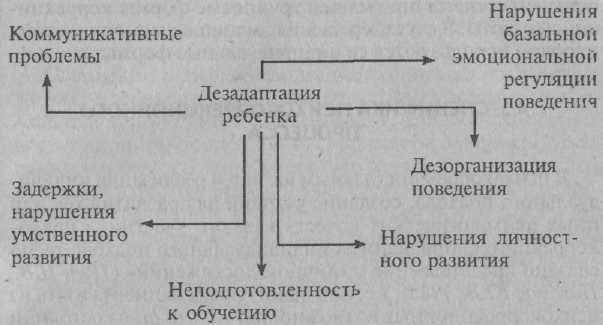 Психокоррекционная работа в случаях дезадаптации ребенка может носить либо комплексный характер, либо симптоматический, направленный на определенные области развития, поведения и общения ребенка.В подростково-юношеском возрасте содержательная проблематика, требующая коррекционных усилий психолога, представлена следующим образом.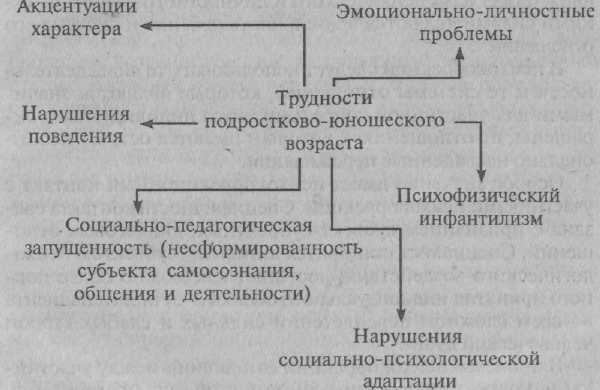 В соответствии с проблематикой будет определяться содержание психокоррекции. Для подросткового возраста в большей степени приемлемы групповые формы коррекци-онной работы. В случаях решения эмоционально-личностных проблем используются ее индивидуальные формы. СПЕЦИФИКА ПСИХОКОРРЕКЦИОННОГО ПРОЦЕССАВ психокоррекции главным является реализация индивидуального подхода, создание условий для развития тех или иных психологических качеств каждого участника психокоррекции. С признанием индивидуального подхода тесно связано представление о «личном достижении» (Цзен Н.В., Пахомов Ю.В., 1985), т.е. признание права пациента взять из психокоррекционных возможностей то, что он в состоянии взять, или то, что он захочет взять. «Непланируемость» личностного роста, признание бесконечности и неограниченности этого процесса является одной из главных особенностей прихокоррекции.Задача психолога — создать условия для более полного личностного роста, но ни в коем случае не подталкивать участников психокоррекции к достижению определенных, заранее регламентированных результатов. Поэтому психокоррекционные приемы должны основываться на естественных движущих силах психического и личностного развития. Такими силами являются деятельность ребенка и система его отношений.В психокоррекции следует использовать те виды деятельности и те системы отношений, которые являются значимыми для участников коррекции, ярко индивидуально окрашены, по отношению к которым имеются острые эмоционально насыщенные переживания.Особое значение имеет психокоррекционный контакт с участниками психокоррекции. Специфичность контакта связана с признанием субъект-субъектных, диалоговых отношений. Специалист становится активным субъектом психологического воздействия, достигает как можно более полного принятия индивидуального облика и личности пациента во всем сложном переплетении сильных и слабых сторон человеческой души.В процессе психокоррекции отношения между участниками коррекции и специалистом строятся по принципупартнерства, когда признается право каждого на ответственность, руководство, поиск, личностный рост, психологическую независимость. Именно такая позиция психолога создает наилучшие условия для реализации всех рычагоь психокоррекционного действия.Специфика психокоррекционного процесса состоит также в его особой динамике. Она может быть описана не прямой, а ломаной линией. Это означает, что в каждом психокоррекционном процессе есть свои взлеты и падения, ускорения движения и замедления. Это происходит потому, что главными в психокоррекции являются эмоциональные процессы, переживания, а эмоции — весьма подвижные и динамичные психологические образования. Ярко эмоционально окрашенные переживания создают возможность нового видения старых проблем, нового взгляда на жизненную ситуацию, на близких людей, на систему своих отношений, на свою деятельность. Переворот в сознании, перестройка элементов сознания и самосознания — это результат острых эмоциональных переживаний, которые достигаются в психокоррекционном процессе.Перестройку структур сознания следует рассматривать как творческий процесс, как переход от оперирования закрытыми формулами к использованию открытых формул. Термин «открытие формулы» означает использование таких систем осознания, которые раскрывают в человеке все сильные стороны его души, все личностные достижения.Основная задача психокоррекции — использовать не только доступный, понятный язык, но и убедительный, внушающий, воздействующий, вызывающий эмоциональный отклик. В каждый момент психокоррекции психолог должен быть предельно искренним в своих эмоциональных переживаниях, чтобы его вербальный и невербальный языки соответствовали друг другу. Язык психокоррекции — это еще язык конкретных реальных действий, поэтому все ситуации должны быть не только понятны и доступны участникам, но и психокоррекционно полезными, эмоционально значимыми.Необходимо отметить, что отношения между участниками психокоррекции могут быть описаны как реализация высших форм гуманистического отношения между людьми, как отношения любви человека к человеку. В создании межчеловеческих отношений и состоит главная специфика психокоррекционного процесса.ОСНОВНЫЕ ФОРМЫ ПСИХОКОРРЕКЦИОННОЙ РАБОТЫ С ДЕТЬМИ И ПОДРОСТКАМИА. Игровая коррекция поведенияИгровая коррекция поведения является групповой формой коррекционной работы с детьми дошкольного и младшего школьного возраста. Она основана на деятельностном подходе и использует детскую игру в диагностических, коррекционных и развивающих целях. Игровая коррекция используется шри различных формах нарушения поведения, неврозах, страхах, школьной тревожности, нарушениях общения у детей.Этапы психокоррекцииРазвитие любой групповой деятельности проходит через ряд стадий, или фаз. По мнению А.С. Спиваковой (1988), групповой процесс игровой психокоррекции проходит три этапа: ориентировочный, реконструктивный и закрепляющий.На 1-м этапе детям представляется возможность спонтанной игры. Тактика психолога наименее директивна. На этом этапе решаются следующие задачи.1.       Диагностическая. Выявляются особенности эмоционально-поведенческой сферы ребенка, требующие коррекции.2.            Создание у ребенка положительного эмоционального настроения и атмосферы «безопасности» в группе.На данном этапе широко используются невербальные средства коммуникации, облегчающие вступление в контакт. Постепенно скованность и напряженность исчезают. Дети становятся более активными.Тактика психолога на 2-м этапе принимает целенаправленный характер, используются специальные приемы. Задача психолога — продемонстрировать ребенку неадекватность, нецелесообразность некоторых способов реагирования и сформировать у него потребность в изменении своего поведения. Здесь происходит эмоциональное отреагирование внутреннего напряжения, неприятных переживаний, широко используются сюжетно-ролевые игры, разыгрывание различных проблемных ситуаций. Именно на этой стадии коррекционного процесса происходят главные изменения в психике ребенка, совершается разрешение многих внутренних конфликтов, которые носят подчас бурный и драматичный характер. Почти всегда встречаются проявления агрессии, негативизм — протест, направленный против психолога. К концу этой стадии гамма противоречивых эмоций сменяется чувством глубокой симпатии как к взрослому, так и к партнерам по игре.На 3-м этапе дети закрепляют способность самостоятельно находить нужные способы поведения. Задача психолога — обучить детей новым формам эмоционального реагирования, поведения, развить навыки общения, обогатить игровую деятельность. Целью этого периода является закрепление всего того позитивного и нового, что возникло в личностном мире ребенка. Необходимо добиться того, чтобы ребенок окончательно поверил в свои силы и смог вынести приобретенную веру за пределы игровой комнаты в реальную жизнь.Тактика психолога подчинена внутренней динамике игрового процесса, ее изменения соответствуют этапам психокоррекционного процесса.1-й этап. Тактика наименее директивна. Психолог наблюдает за игрой детей, старается создать теплую эмоциональную атмосферу в группе, ненавязчиво помогает ребенку освоиться в новой обстановке. Он может предложить детям поиграть в те или иные игры, но не настаивает на этом. Охотно поддерживает инициативу детей, никак не направляет игру, не высказывает никаких мнений по поводу игры, не оценивает детей. Используются следующие приемы: невербальные средства общения; поощрение спонтанной активности ребенка.2-й этап. Тактика психолога изменяется, его позиция становится более активной. Приемы: интерпретация; отражение; демонстрация более адекватных способов поведения; внушение; создание ситуаций выбора, требующих от ребенка определенного способа действия; специальные игры.3-й этап. Ребенок уже научился справляться с возникающими перед ним проблемами. Психолог во всем поддерживает ребенка, демонстрирует ему свое уважение.Структура психокоррекционного занятияКаждое занятие состоит из ряда этюдов и игр. Они коротки, разнообразны, доступны детям по содержанию. Основная цель занятий — сохранение психического здоровья и предупреждение эмоциональных расстройств у детей. Основной акцент в занятиях сделан на обучение элементам техники выразительных движений, на использование выразительных движений в воспитании эмоций и высших чувств и на приобретение навыков в саморасслаблении. Занятия строятся по определенной схеме и состоят из этапов. Каждый этап может решать не одну, а несколько самостоятельных задач, по-своему важных для развития детской психики. Временные характеристики зависят от возможностей психолога и заинтересованности детей.1-й этап. Разминка.Задача: сбросить инертность физического и психического самочувствия, поднять мышечный тонус, разогреть внимание и интерес ребенка к совместному занятию, настроить детей на активную работу и контакт друг с другом. Для решения этой задачи выполняется несколько упражнений-игр на внимание или подвижная игра.2-й этап. Мимические и пантомимические этюды.Задача: выразительное изображение отдельных эмоциональных состояний, связанных с переживанием телесного и психического довольства и недовольства. Модели выражения основных эмоций (радость, удивление, интерес, гнев и др.). Дети знакомятся с элементами выразительных движений: мимикой, жестом, позой, походкой.3-й этап. Игры и этюды на выражение отдельных качеств характера и эмоций.Задача: выразительное изображение чувств, порождаемых социальной средой (жадность, доброта, честность и т.п.), их моральная оценка. Модели поведения персонажей с теми или иными чертами характера. Закрепление и расширение уже полученных детьми ранее сведений, относящихся к их социальной компетентности. При изображении эмоций внимание детей привлекается ко всем компонентам выразительных движений одновременно.4-й этап. Игры и этюды, имеющие психотерапевтическую направленность на определенного ребенка или на группу.Используются мимические и пантомимические способности детей для предельно естественного воплощения в заданный образ.Задача: коррекция настроения и отдельных черт характера ребенка, тренинг моделирования стандартных ситуаций.5-й этап. Окончание занятия, психомышечная тренировка.Задача: снятие психоэмоционального напряжения, внушение желательного настроения, закрепление положительного эффекта, стимулирующего и упорядочивающего психическую и физическую активность детей, приведение вравновесие их эмоционального состояния, улучшение самочувствия и настроения.Б. ИгротерапияВыделяют две формы игротерапии, отличающиеся по функциям и роли психолога в игре: направленную и ненаправленную.Направленная (директивная) игротерапия предполагает выполнение терапевтом функций интерпретации и трансляции ребенку символического значения детской игры, активное участие взрослого в игре ребенка с целью актуализации в символической игровой форме бессознательных подавленных тенденций и их «проигрывания» в направлении социально приемлемых стандартов и норм.Ненаправленная (недирективная) игротерапия ориентирована на свободную игру как средство самовыражения ребенка, позволяющую одновременно успешно решить три важные коррекционные задачи: расширение репертуара самовыражения ребенка, достижение эмоциональной устойчивости и саморегуляции, коррекция отношений в системе ребенок—взрослый. Такое комплексное и адекватное требованиям реальной жизни ребенка формулирование задач ненаправленной игротерапии основывается на теоретическом плюрализме этой формы коррекционной работы, вобравшей в себя идеи как психоаналитической терапии, так и терапии, центрированной на ребенке.В зависимости от целей различают игровую терапию отреагирования, построения отношений, игровую терапию в условиях школы и т.д.В игровой комнате используются три основные группы игрушек: игрушки из реальной жизни; игрушки, помогающие отреагировать агрессию и игрушки для творческого самовыражения детей.Цель игротерапии: воздействие на базовые изменения в интрапсихическом равновесии ребенка для установления баланса в структуре его личности. Следствиями установившегося равновесия должны стать укрепление «эго», модификация «супер-эго», и улучшение образа «Я».В соответствии с традиционными психоаналитическими представлениями в качестве основных механизмов терапии в игре выделяются следующие процессы: 1) аналитическая (терапевтическая) связь; 2) катарсис, осуществляемый через игру, вербализацию чувств и переживаний ребенка; 3) инсайт как более глубокое понимание себя и своих отношений со значимыми людьми в реальной жизни; 4) тестирование реальности для установления эффективности границ новых способов взаимоотношений со сверстниками и взрослыми, приобретаемых в процессе игротерапии; 5) сублимация подавленных бессознательных импульсов и тенденций, согласованная с социальными нормами и моралью, с ожиданиями общества.Сторонники недирективной игротерапии принципиально проводят линию на отказ от психоанализа — в качестве основного постулата выдвигают принцип зеркального отражения психологом чувств и мыслей ребенка. Техника зеркального отражения направлена на объективирование внутреннего мира переживаний и мыслей ребенка путем их вербализации терапевтом.Основные функции терапевта в направленной игротерапии: 1) организация эмпатического общения, в котором терапевт создает атмосферу принятия ребенка, эмоционального сопереживания ему и коммуникации этого отношения ребенку; 2) обеспечивание переживания ребенком чувства собственного достоинства и самоуважения; 3) установление ограничений в игре.Вопрос о целесообразности участия взрослого в игре и процессе игротерапии является спорным.Существует мнение, что взрослый — обязательный участник игры. В направленной игротерапии взрослый — центральное лицо, он берет на себя функции организации игры и интерпретации ее символического значения. В ненаправленной игротерапии, особенно в ее индивидуальных формах, участие взрослого также представляется целесообразным. Однако здесь терапевт выполняет двойную функцию: во-первых, «идеального родителя», обеспечивающего ребенку полнокровное переживание чувства его принятия и родительского тепла и восполняющего дефицит позитивных дет-ско-родительских отношений, и, во-вторых, «равноправного партнера» по игре, регрессирующего до уровня ребенка и пытающегося уничтожением традиционной дистанции между ребенком и взрослым снять его сопротивление терапии, завоевать доверие ребенка.Согласно противоположной точке зрения, уникальная роль терапевта наилучшим образом может быть осуществлена в том случае, если он остается «вне игры».Различают две формы игротерапии: индивидуальную и групповую. Если проблемы ребенка концентрируются вокруг социального приспособления, групповая терапия может быть более полезна, чем индивидуальное лечение. В случаях, когда проблемы концентрируются вокруг эмоциональных трудностей, более полезной для ребенка представляется индивидуальная терапия.Общими показаниями к проведению игротерапии являются: социальный инфантилизм, замкнутость, необщительность, фобические реакции; сверхкомфортность и сверхпослушание, нарушения поведения и вредные привычки; неадекватная полоролевая идентификация у мальчиков.Если для индивидуальной игротерапии противопоказанием может выступать лишь глубокая ступень умственной отсталости ребенка, то для групповой игротерапии круг противопоказаний расширяется. Противопоказаниями являются: явно выраженное асоциальное поведение, представляющее угрозу для безопасности партнеров по группе; ускоренное сексуальное развитие; крайняя агрессивность; актуальное стрессовое состояние. Во всех этих случаях необходима индивидуальная форма игротерапии, обеспечивающая снятие острой симптоматики и подготовку к работе в группе.Большое значение для успеха коррекционной работы имеет состав группы, представляющий собой мощный интегративный или дезинтегративный фактор. Подбор детей в группу должен осуществляться по принципу дополнения и включать детей с разнообразными синдромами, что обеспечивало бы возможность идентификации с альтернативным образцом поведения. Каждый ребенок в группе должен получить возможность свободного самовыражения без угрозы насмешек, неуспеха и отвержения. В группе не должно быть более пяти человек, причем в одной группе нежелательно присутствие детей, контактирующих вне терапевтической ситуации. Группа не должна включать более одного ребенка делинквентного поведения, уравновешенного, по крайней мере, одним нейтрализатором.Разница в возрасте детей (имеется в виду психологический возраст) не должна превышать 12 месяцев. Группа дошкольного и младшего школьного возраста должна включать детей разного пола — мальчиков и девочек.Набор игрушек, применяемых в игротерапии:а) из реальной жизни — кукольное семейство, кукольный домик, марионетки, кукла с «пустым» (ненарисован-ным) лицом и несуществующие сказочные персонажи, машина, грузовик, лодка, касса, классная доска;б)             помогающие отреагировать агрессию — игрушечные солдатики, аррессивные животные, лук и стрелы с резиновыми наконечниками, ружья, резиновый нож, барабан;в)               для творческого самовыражения — ведро с водой, емкость с песком, глина, пластилин, кубики, палитра и краски.Игровая терапия — динамическая система отношений терапевта с ребенком, который обеспечивает ребенка игровым материалом и облегчает построение опасных отношений для того, чтобы ребенок мог наиболее полно выразить и исследовать собственное «Я» — чувства, мысли, переживания, поступки.В. АрттерапияАрттерапия возникла в ЗО-е годы нашего века на основе фрейдовского психоанализа. В современной психотерапии при использовании арттерапии пациентам предлагаются разнообразные занятия художественно-прикладного характера (резьба по дереву, чеканка, лепка, выжигание, рисование, изготовление мозаики, всевозможных поделок и др.).В современной терапии искусством существует несколько направлений:—          анализ пациентами существующих произведений искусства:—        побуждение пациентов к самостоятельному творчеству как средству лечения;—          одновременное использование арттерапии в первом и втором вариантах (Карвасарский Б.Д., 1997).Первый опыт применения арттерапии в практике детского консультирования относится к попыткам коррекции эмоционально-личностных проблем. Арттерапия для детей представляет собой специализированную форму психотерапии, основанную на искусстве, в первую очередь изобразительном, и творческой деятельности. Основная цель арттерапии состоит в развитии самовыражения и самопознания ребенка через искусство; в развитии способностей к конструктивным действиям с учетом реальностей окружающего мира. Отсюда вытекает важнейший принцип арттерапии — одобрение и принятие всех продуктов творческой изобразительной деятельности ребенка независимо от их содержания, формы и качества.В психоанализе основным механизмом коррекции, направленным непосредственно на баланс внутренних сил, выступает сублимация. Сублимация в арттерапии развертывается как бессознательный процесс, осуществляемый в два этапа. На первом этапе происходит выбор темы, на втором — поиск адекватной формы выражения переживаемого ребенком аффекта.Главная функция терапевта в процессе арттерапии состоит в облегчении сублимации: интерпретации бессознательных значений, развитии эмоционального состояния в продукте изобразительной деятельности. Причем помощь терапевта включает как техническую, так и эмоциональную поддержку в форме эмпатии ребенку.Считается, что рисунки являются своеобразной проекцией личности ребенка, выступают средством усиления чувства идентичности ребенка, помогают детям узнать себя и свои способности.Выделяют четыре типа изображения, отражающих как возрастную динамику развития рисунка, так и индивидуально-личностные особенности ребенка: 1) бесформенные и хаотичные каракули; 2) конвенционные стереотипы — схемы; 3) пиктограммы; 4) собственно художественное произведение. Каракули, например, представляя собой исходную стадию детского рисунка, в более старшем возрасте могут выражать чувство беспомощности и одиночества. Стереотипные схематические изображения и пиктограммы в зависимости от возраста ребенка могут выполнять функцию сублимации подавленных желаний либо быть манифестацией защиты. Художественные произведения реализуют функцию символического выражения подавленного аффекта в форме сублимации.В зависимости от доминирования тех или иных динамических процессов на занятиях арттерапии ребенок может демонстрировать один из пяти способов использования художественных материалов: изучение физических свойств материалов; деструктивное поведение с потерей контроля над своими действиями; стереотипизацию и повторение действий как проявление защитных механизмов; коммуникацию символических значений в виде пиктограммы, остающихся непонятными для окружающих без специальных разъяснений, создание произведений искусства, успешно реализующих функции самовыражения и коммуникации аффекта. В процессе арттерапии в зависимости от ее динамики и эффективности могут наблюдаться как прогрессивные, так и регрессивные изменения в способах художественного творчества.Существуют возрастные ограничения использования рисунка и живописи в качестве диагностического и коррекционного методов. Так, в возрасте от 3 до 5 лет символическая деятельность еще только формируется, а дети лишь начинают осваивать материал и способы изображения. На этом возрастном этапе изобразительная деятельность остается менее эффективной формой коррекции. Преимущество в этом возрасте, безусловно, отдается игротерапии. Дети в возрасте от 6 до 10 лет уже способны использовать художественные материалы для символической экспрессии и коммуникации. Арттерапия приобретает статус продуктивной формы коррекции наряду с игротерапией. Подростки от 11 до 13 лет в связи с возрастанием потребности в самовыражении и с овладением техникой изобразительной деятельности представляют особо благодатную группу для применения арттерапии. Арттерапия, направленная на коррекцию личностного развития, находит в современной зарубежной психологии широкое применение для разных возрастных групп — как для детей и подростков, так и для взрослых и юношей.Г. Поведенческая терапияПоведенческая терапия как модификация поведения впервые возникает как оппозиция фрейдистскому психоаналитическому подходу и окончательно оформляется в самостоятельное направление в 50-е годы нашего века. Рассматривая историю возникновения поведенческой терапии, можно выделить три ее источника: теорию классического обусловливания поведения Д. Вольпе, работы Б. Скиннера по оперантному обусловливанию и когнитивное научение А. Бандуры.Цели коррекции в поведенческой терапии формулируются либо как научение новым адаптивным формам поведения; либо как угасание, торможение имеющихся у субъекта дезадаптивных форм.А. Бандура выделяет следующие модели терапии в рамках поведенческого подхода: I) подавление (вытеснение) ответной реакции; 2) фасилитация реакции, заторможенной негативными социальными санкциями; 3) приобретение реакции. Первые модели объединяет конечная цель коррекции — требуемое адаптивное поведение (поведенческая реакция) изначально имплицируется как уже существующее в поведенческом репертуаре субъекта в латентном виде. Задача коррекции сводится к подбору символов, способствующих переходу латентного поведения в актуальную сферу. Последняя модель принципиально отличается от предшествующих тем, что в ней задачи коррекции определяются как научение новым формам поведения, отсутствующим в поведенческом репертуаре клиента. Необходимость освоения нового поведения диктуется требованиями общества. К этой модели терапии можно отнести «жетонные» программы коррекции (оперантное научение), поведенческий тренинг, когнитивную терапию в таких ее формах, как рационально-эмотивная терапия, семантическая терапия, скилл-терапия и пр.«Жетонная» программа включает пять основных компонентов: 1) систематическое наблюдение за поведением тех детей, для которых проектируется коррекционная программа; 2) описание социально требуемого поведения; 3) определение круга положительных стимулов, которые могут служить подкреплением для индивида; 4) введение «жетонов» на привилегии; 5) контроль за поведением индивидов, включенных в «жетонную экономику»; оценка поведения, выдача «жетонов», реализация правил обмена.Осуществление «жетонных» программ, требующих строгого внешнего контроля поведения и его незамедлительного подкрепления, оказывается возможным лишь в условиях жестко контролируемой среды.Программы поведенческого, тренинга исходят из наличия дефицита поведенческого репертуара, определяют цели коррекции как приобретение индивидом новых поведенческих реакций, обеспечивающих успешную адаптацию в среде. Р. Мак-Фолл ввел понятие «исполнительной компетентности» как способности успешно достигать жизненные цели в различных поведенческих ситуациях, приобретаемой в результате жизненного опыта или специальной тренировки. Основное значение коррекции и состоит в том, чтобы сформировать у индивида «исполнительную компетентность», помочь ему приобрести навыки, позволяющие контролировать окружение, и тем самым увеличить свободу и индивидуальность поведения.Поведенческий тренинг включает четыре основные обучающие техники: I) демонстрацию образцов, которые должны быть заучены; 2) инструктирование клиента, разъяснение ему в вербальной, письменной символической формах того, что представляет собой поведенческая реакция, которая должна быть заучена; 3) упражнения, необходимые для приобретения и упрочнения новых реакций; 4) контроль на основе обратной связи, дающей информацию о достинутых результатах.Разработано большое количество тренинговых программ, в том числе для детей и подростков, нацеленных на решение разнообразных поведенческих проблем, коррекцию отклоняющегося поведения путем тренинга социальных навыков, тренировки уверенности и т.д. Вместе с тем существуют трудности, препятствующие широкому распространению поведенческого тренинга в практике. Главными являются узкая направленность каждой тренинговои программы на решение конкретной проблемы и трудности переноса усвоенных поведенческих реакций из ситуации тренировки в реальную жизнь.Сторонники когнитивной терапии пытаются объединить в целостную структуру когнитивные процессы и поведенческие реакции, рассматривая это объединение в качестве залога успеха на пути достижения коррекционных целей. Решающее значение в поведенческом уровне придается регулятивным процессам, и в первую очередь самоконтролю и саморегуляции.Так, Д. Мейхенбаум в рамках предлагаемой им скилл-терапии разработал когнитивную коррекционную программу, направленную на развитие саморегуляции. Эта программа с незначительными модификациями использовалась при коррекции поведения импульсивных, гиперактивных, неорганизованных школьников. Коррекционная программа влючает следующие фазы моделирования (терапевт ставит задачу и, рассуждая вслух, решает ее); совместное выполнение задачи; вербализованное самостоятельное выполнение задачи и, наконец, «скрытое» выполнение субъектом задачи во внутреннем плане (Бурменская Г.В., Карабанова О.А., Лидере AS., 1990).Д. Группы личностного ростаЭффективной формой профилактики, коррекции и развития в подростково-юношеском возрасте являются группы личностного роста {Лидере А.Г., 1996). Это возрастно-специфический тренинг, который ориентирован на психологические задачи самоопределения подростков в трех основных сферах: половой (половая идентификация), возрастной (чувство взрослости) и социальной (социальный статус). Группы личностного роста дают возможность апробировать и частично реализовать шесть основных потребностей этого возраста: в активности, безопасности, эмансипации, привязанности, успехе, самореализации и развитии собственного «Я».В ходе тренинга подросткам предъявляются игры и упражнения, которые именуются испытаниями. Тренинг через испытания создает условия для личностного роста подростков.В тренинговои группе со старшими подростками могут быть подростки разных возрастов, а также юноши и зрелые участники. Это обосновано большим разбросом темпов индивидуального развития и необходимостью культурных образцов поведения в ситуации испытания.Содержательной единицей тренинговои работы является искусственно сконструированная или естественная ситуация, в которой участник тренинга побуждается к совершению определенного поступка, а затем получает обратную связь от группы. Схематически этот процесс представляет цепочку: ситуация-действие - переживание ситуации -»рефлексия -» обратная связь.С понятием личностного роста связано понятие микропоступка. Это результаты особой деятельности личности, разворачивающейся после того, как личность под влиянием внешних и внутренних побуждений совершает нечто, что переживается ею самой как поступок. Особая работа личности, совершающей поступок (микропоступок), для нее самой выступает как переживание, а для группы — как сопереживание.Руководитель группы личностного роста не режиссер, а один из участников тренинга, его своеобразный мотор. Он сочетает директивность с демократичностью. Первая позиция диктуется организационными особенностями группы (большой размер, открытость). Символами демократичности группы являются обращение на «ты», полное свободное поведение подростков в группе, делегирование права подросткам на принятие групповых решений. Каждое занятие носит трехслойный характер: собственно тренинговая работа, свободное общение (во время чаепития) и последействие (продолжение тренинга или совместная прогулка).В ходе тренинга используются разнообразные игры-упражнения (испытания) для подростков:—         адаптационные (разминка);—         упражнения на границы психологических пространств;—         упражнения на новый сенсорный опыт;—            упражнения на интенсивное физическое взаимодействие;—          изобразительные игры;—         сюжетно-ролевые игры;—         психологические практикумы; упражнения на получение обратной связи;—          проективные техники;—          упражнения на быстрый отдых;—         упражнения на личностную лексику и внимательность;—        телесно-ориентированные упражнения;—         упражнения испытания в узком смысле слова.Рассмотренные в данной главе направления практической деятельности психолога тесно взаимосвязаны. Психодиагностика может носить стимулирующий, развивающий и даже коррекционный характер (например, школьный тест умственного развития К.М. Гуревича, диагностический обучающий эксперимент А.Я. Ивановой и т.п.). Психологическое консультирование, в частности профессиональное, включает диагностические процедуры. Коррекционный принцип «сверху вниз» постулирует придание коррекционной работе развивающего характера. В психологическом консультировании имеют место психологическое и психотерапевтическое воздействие, а психотерапевты используют психологические модели с применением чисто психологических методов. Если понятие «психотерапия» было первоначально связано с лечением психически и психосоматически больных, то в последние годы оно распространено и на случаи психического неблагополучия (внутренние конфликты, депрессии, тревога, страхи, нарушения общения и связанные с этим переживания), в том числе в пределах медицинской нормы. И психологическая коррекция, и консультирование характеризуются наличием психотерапевтической связи психолога и клиента и психотерапевтическим эффектом. Поэтому, придерживаясь мнения о том, что психотерапевт работает с больным человеком, а психолог — с психически здоровым, полагаем, что методы и формы коррекции и психотерапии могут использоваться в том и другом случае, а их эффект зависит от психологического статуса клиента, мастерства психолога и социальной ситуации развития ребенка.ЛИТЕРАТУРААбрамова Г.С. Практическая психология. М., 1997.Бардиер Г., Ромазан П., Чередникова Т. Я хочу! Психологическое сопровождение естественного развития маленьких детей. СПб., 1993.Бурменская Г.В., Карабанова О.А., Лидере А.Г. Возрастно-психологическое консультирование // Проблемы психического развития детей. М., 1990.Диагностика и коррекция психического развития дошкольника / Под ред. Я.Л. Коломинского, Е.А. Панько. Минск, 1997.Захаров A.M. Как предупредить отклонения в поведении ребенка. М., 1988.Кащенко В.П. Педагогическая коррекция. М, 1995.Лидере А.Г. Группы личностного роста с подростками // Журнал практического психолога. М., 1996. №1,2.Овчарова Р.В. Социально-педагогическая запущенность в детском возрасте. М., Архангельск, 1996.Спиваковская А.С. Профилактика детских неврозов. М., 1988.Фрейд А. Психология «Я» и защитные механизмы. М., 1993.Эмоциональные нарушения в детском возрасте и их коррекция / В.В. Лебединский, ОС. Никольская, Е.Р. Баенская, М.М. Либлинг. М., 1990.ПОЛЬЗУЙТЕСЬ ЭЛЕКТРОННЫМИ РЕСУРСАМИ (ЭЛЕКТРОННЫМИ БИБЛИОТЕКАМИ) НАШЕГО ИНСТИТУТА!!!ДисциплинаОрганизация коррекционно-развивающей работы в образовательном учрежденииФакультетСоциально-гуманитарныйКурс2 Форма обученияОчная, очно-заочнаяНаправление /специальностьМагистратура44.04.02 «Психолого-педагогическое образование»Профиль подготовки:«Психолого-педагогическое сопровождение субъектов образования»Преподаватель Богданова Валентина ВладимировнаАдрес электронной почтыbogdanova_psy@mail.ru